КОЛИЧЕСТВО ГОЛОСОВ: ___________________Дата окончания приема бюллетеней (решений) собственников по вопросам, поставленным на голосование: 30 апреля 2022 года.Адрес для передачи бюллетеней: 142100 г. Подольск, ул. Большая Зеленовская-21БЮЛЛЕТЕНЬдля голосования по вопросам повестки дня общего собраниячленов товарищества собственников жилья "Зеленовский"проводимого в форме заочного голосования____________________ /________________/Повестка дня:Отчет Председателя Правления ТСЖ «Зеленовский» о проделанной работе.Утверждение годового отчета о деятельности Правления товарищества.Утверждение заключения ревизионной комиссии товарищества по результатам проверки годовой бухгалтерской (финансовой) отчетности товарищества.Избрание членов Правления товарищества.Вязникова Д.В Кузнецов О.Н. Кусакин А.С. Федоров Д.В. Умаров И.Ф. Избрание членов ревизионной комиссии товарищества.Донцову О.К. Савельеву Н.В. Цаплину Т.М.Утверждение финансового плана на 2022-2023 год.Расход основных средств на услуги адвоката по признанию собственности на подвальные помещения в размере 120т.р.Примечание:1. При голосовании засчитываются голоса по вопросам, по которым участвующим в голосовании оставлен только один из возможных вариантов голосования. Оформленные с нарушением данного требования бюллетени признаются недействительными, и голоса по содержащимся в них вопросам не подсчитываются.2. Подсчёт голосов проводит Председатель правления ТСЖ "Зеленовский" Кусакин Александр Сергеевич совместно с членами ревизионной комиссии.ТОВАРИЩЕСТВО СОБСТВННИКОВ ЖИЛЬЯ «ЗЕЛЕНОВСКИЙ»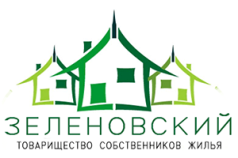 142100, Московская обл., г. Подольск,  ул. Б.Зеленовская . дом 21ИНН  5036103506;  КПП  503601001;  ОГРН  1105074000393,ТОВАРИЩЕСТВО СОБСТВННИКОВ ЖИЛЬЯ «ЗЕЛЕНОВСКИЙ»142100, Московская обл., г. Подольск,  ул. Б.Зеленовская . дом 21ИНН  5036103506;  КПП  503601001;  ОГРН  1105074000393,Фамилия, Имя, Отчествособственника помещенияДокумент, подтверждающий право собственности_____________________________________________________адрес помещения: Московская область, г. Подольск,ул. Б. Зеленовская, д. 21, кв. _______ Общая площадь помещения _______________ кв. м,адрес помещения: Московская область, г. Подольск,ул. Б. Зеленовская, д. 21, кв. _______ Общая площадь помещения _______________ кв. м,№Вопрос по повестке дня«За»«Против»«Воздержался»1Отчет Председателя Правления ТСЖ «Зеленовский» о проделанной работе.2Утверждение годового отчета о деятельности Правления товарищества.3Утверждение заключения ревизионной комиссии товарищества по результатам проверки годовой бухгалтерской (финансовой) отчетности товарищества.4Избрание членов Правления товарищества.5Избрание членов ревизионной комиссии товарищества.6Утверждение финансового плана на 2021-2022 год, с установлением тарифа за содержание и ремонт - 30р на кв.м. 7Расход основных средств на услуги адвоката по признанию собственности на подвальные помещения в размере 120т.р.